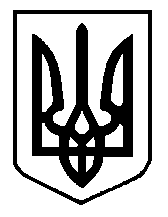 ГАННІВСЬКИЙ ЛІЦЕЙПЕТРІВСЬКОЇ СЕЛИЩНОЇ РАДИ ОЛЕКСАНДРІЙСЬКОГО РАЙОНУКІРОВОГРАДСЬКОЇ ОБЛАСТІНАКАЗ29.09.2023                                                                                                  № 142с. ГаннівкаПро заміну уроківу Ганнівському ліцеїу вересні 2023 рокуУ зв’язку із навчанням за програмами Крамаренко В.В. з 18.09 по 22.09.2023  рокуНАКАЗУЮ:1.Здійснити заміну уроків української мови, математики, інформатики, фізичної культури, інтегрованого курсу «Я досліджую світ», інтегрованого курсу «Мистецтво» у 4 класі.2.Відповідальному за ведення табеля обліку робочого часу СОЛОМЦІ Т.В. внести відповідні зміни у навантаження ПИЛИПЕНКО В.І. та СОЛОМКИ Т.В.3. Головному бухгалтеру Ганнівського ліцею ЩЕТИНІ А.М. оплатити:ПИЛИПЕНКО Валерії Іванівні, педагогу - організатору Ганнівського ліцею за фактично відпрацьовані 2 години фізичної культури, 1 годину інтегрованого курсу «Я досліджую світ», 1 годину інтегрованого курсу «Мистецтво» у 4 класі.СОЛОМЦІ Тетяні Валентинівні,   заступнику директора з навчально-виховної роботи  Ганнівського ліцею за фактично відпрацьовані 5 годин української мови, 4 години математики, 6 годин інтегрованого курсу «Я досліджую світ», 1 годину фізичної культури,  1 годину інформатики, 1 годину інтегрованого курсу «Мистецтво» у 4 класі.4. Контроль за виконанням даного наказу залишаю за собою.Директор:                                                                                           Ольга КАНІВЕЦЬ З наказом ознайомлені:                                                                     Альона ЩЕТИНА Валерія ПИЛИПЕНКОТетяна СОЛОМКА